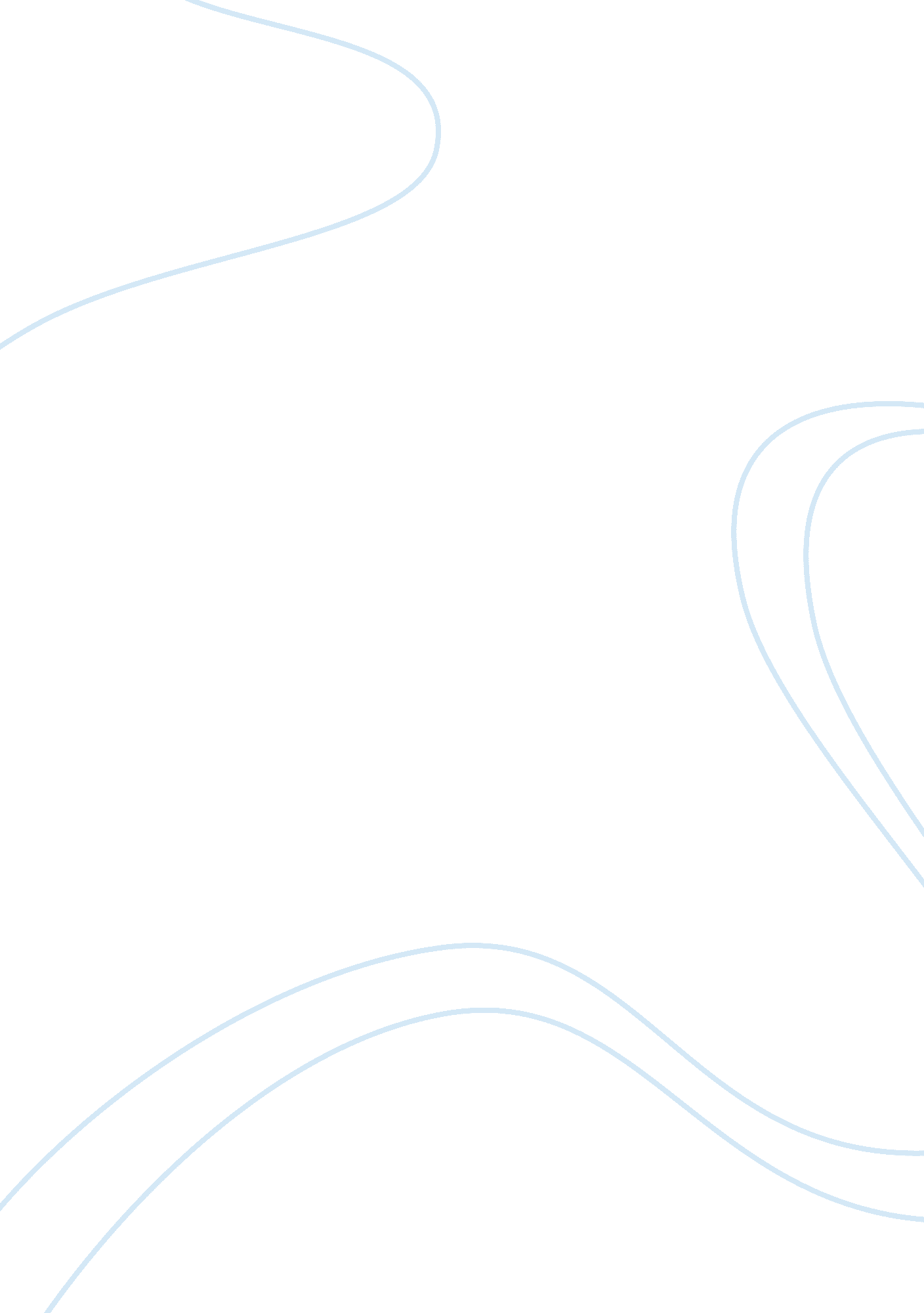 Virtual medical representative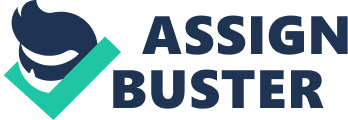 VMR1. Name of the Project Virtual Medical Home Objective is to provide essential medical services online to everyone hardly matters you live in metro or a remotely located village. Users can connect through their home internet or approach any nearby kiosk to get these services. What motivate to build this system are: 1) Very few or no doctors at remote locations 2) Limited hour services and lack of sophisticated medical equipments 3) No patients history/lab data management A. Patients B. Doctors 2. Objective/ Vision 3. Users of the System C. Kiosk Manager D. Admin i. ii. Users profile management and registrations Patients to make online appointment, look their previous health records, doctor’s prescriptions, lab reports and medical expenses 4. Functional Requirements (Atleast Eight) Doctor’s to give appointments, e-prescriptions, view patient’s history. Kiosk Manager to see/adjust appointments, perform day open & close activities and calculate his commission. v. In case of any medical error (wrong medication or lab report) patient can register a complaint. Patient’s grievance and feedback goes to Admin he can forward it to any doctor to answer. vi. Facilitate appropriate communication between all stakeholders Discussion forum/chat/mail/polls vii. Site should have details online help manual for patients. Local language support is essential. viii. Admin to take backup of all kind of data, view log and generate system reports. iv. iii. i. 5. Non-functional requirements (Atleast ii. Four) iii. iv. used. Secure access of confidential data (user’s details). SSL can be 24 X 7 availability Better component design to get better performance at peak time Flexible service based architecture will be highly desirable for future extension a. Java SWING client for User-B, C and D Customizable color schemes and profiles. Implementation of Google analytics 6. Optional features b. c. A. Professional look and feel Read alsoJava and Correct Answer 7. User interface priorities B. Use of AJAX atleast with all registration forms C. Browser testing and support for IE, NN, Mozila, and Firefox. D. Use of Graphical tool like JASPER to show strategic data to admin E. Reports exportable in . XLS, . PDF or any other desirable format A. Patients history, lab reports and prescriptions B. Doctors register, logs and list 8. Reports C. Daily reports, appointment lists for Kiosk owners D. Admin’s area wise, illness category wise reports Other important issues A. Website should be highly customizable and flexible enough to easily deploy. B. Facilities for Localization and Internationalization should be available. 4 UML, J2EE, XML, e-Forms, AJAX, Web 2. 0, Web-services, SOA • • 12. Tools to be Used • • • • ROSE/RSA / WebSphere Modeler Eclipse/ RAD / Lotus Forms Designer / Portlet Factory WebSphere Portal/ WAS/ WAS CE / WPS DB2 Express – ‘ C’ or DB2 UDB Tivoli CDP/TSM / Tivoli Directory Server Linux will be the preferred OS. A. Online or offline help to above said users, Application deployment executive and developer B. Application archive ( . war/. ear ) with source code C. Database backup and DDL Script D. Complete Source code 9. 10. 11. Team Size Technologies to be used 13. Final Deliverable must include 